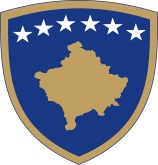 REPUBLIKA E KOSOVËS  Republika Kosova-Republic of KosovoQEVERIA Vlada - Government MINISTRIA E BUJQËSISË, PYLLTARISË DHE ZHVILLIMIT RURAL  Ministarstvo Poljoprivrede, Šumarstva i Ruralnog Razvoja – Ministry of Agriculture, Forestry and Rural DevelopmentAGJENCIA PËR ZHVILLIMIN E BUJQËSISËAgencije za Ruralni Razvoj/ The Agriculture Development AgencyPROGRAMI I PAGESAVE DIREKTE NË BUJQËSI PËR VITIN 2022DOKUMENTACIONI I NEVOJSHEM DHE KRITERET PER APLIKIM SIPAS KULTURAVE QË DO TË MBËSHTETEN ME PROGRAMIN E PAGESAVE DIREKTE 2022GRURËKRITERET QË DUHET T'I PLOTËSOJNË FERMERËT/APLIKUESIT:Duhet të jenë shtetas të Republikës së Kosovës;Të kenë të mbjellë së paku 1 ha me grurë; Parcela e mbjellë me grurë duhet të jetë së paku 0.20  ha e pandarë; Të dorëzojnë së paku 3000 kg  grurë ne pikat grumbulluese, te cilat duhet te jen te regjistruara si biznese (mulli, silos ose pikë te veçante grumbulluese te grurit);Të deklarojnë nën betim, për saktësinë dhe vërtetësinë e sipërfaqes për të cilën aplikojnë dhe e digjitalizojnë në momentin e aplikimit. DOKUMENTACIONI I NEVOJSHËM:Kopja e certifikatës së regjistrimit të biznesit – ARBK  (vetëm për personat juridik);Dëshmi  për obligimet e kryera ndaj ATK-së (vetëm për personat juridik);Konfirmimi nga banka për xhirollogarinë bankare të aplikuesit (vetëm për personat juridik);Kopja e letërnjoftimit të Republikës së Kosovës, e aplikuesit - pronarit te biznesit (vetëm për personat juridik);Dëshmi për dorëzim e sasisë së grurit në pikën grumbulluese (mulli, silos ose pikë te veçante grumbulluese te grurit). Në dëshminë e lëshuar nga pika grumbullues përkatëse, për sasinë e grurit qe fermeri ka dorëzuar, duhet te jetë i shënuar edhe numri identifikues i fermerit (NIF), si dhe dëshmia duhet të jetë e nënshkruar dhe vulosur nga ana e personit të autorizuar të pikës grumbulluese. (Ky dokument duhet te sillet/dorëzohet mbas realizimit/përfundimit te procesit të korrje shirjes së grurit, nga datë 15.08. deri 15.09.2023);Deklarata nën betim, për  saktësinë dhe vërtetësinë e sipërfaqes për të cilën aplikojnë dhe e digjitalizojnë në momentin e aplikimit. FARË E GRURITKRITERET QË DUHET T'I PLOTËSOJNË FERMERËT/APLIKUESIT:Të jenë shtetas të Republikës së Kosovës;Të kenë të mbjellë së paku 5 ha me grurë për prodhimin e farës; Të posedojnë kontratë e vërtetuar te noteri, me kompaninë prodhuese të farës;Parcela e mbjellë me grurë për farë duhet të jetë së paku 1 ha  e pandarë;Fara e mbjellë e varietetit të grurit duhet të jetë në Listën e Farërave të Kosovë;Të deklarojnë nën betim, për saktësinë dhe vërtetësinë e sipërfaqes për të cilën aplikojnë dhe e digjitalizojnë në momentin e aplikimit;Tab. 1. VARIETETET E GRURIT në listen e FARËRAVE Në KOSOVËDOKUMENTACIONI I NEVOJSHËM:Kopja e certifikatës së regjistrimit të biznesit – ARBK  (vetëm për personat juridik);Dëshmi  për obligimet e kryera ndaj ATK-së (vetëm për personat juridik);Konfirmimi nga banka për xhirollogarinë bankare të aplikuesit (vetëm për personat juridik);Kopja e letërnjoftimit të Republikës së Kosovës, e aplikuesit -  pronarit te biznesit (vetëm për personat juridik);Kontratën, e vërtetuar nga noteri, me kompaninë prodhuese të farës;Dëshmi për sasinë e dorëzuar të grurit në kompaninë prodhuese të farës (ky dokument duhet të dorëzohet pas realizimit të procesit të korrje-shirjeve të grurit  për prodhimin e farës, nga datë 15.08 deri 15.09.2023); Dëshmi mbi kategorinë e farës së grurit të mbjellë;Raporti i Inspektoratit fito sanitar - AUV nga inspektimet fushore I dhe II (ky dokument duhet të dorëzohet pasi të realizohen inspektimet fushore);Deklarata nën betim, për saktësinë dhe vërtitësin e sipërfaqes për të cilën aplikojnë dhe e digjitalizojnë në momentin e aplikimit.ELBI, THEKRA, TËRSHËRA, MISRI, LULEDIELLIKRITERET QË DUHET T'I PLOTËSOJNË FERMERËT/APLIKUESIT:Të jenë shtetas të Republikës së Kosovës;Të kenë të mbjellë së paku 1 ha  me elb, thekër, tërshërë, misër ose luledielli ;Parcela e mbjellë me thekër duhet të jetë së paku 0.20 ha  e pandarë;Të deklarojnë nën betim, për saktësinë dhe vërtetësinë e sipërfaqes për të cilën aplikojnë dhe e digjitalizojnë në momentin e aplikimit. DOKUMENTACIONI I NEVOJSHËM:Kopjen e certifikatës së regjistrimit të biznesit -ARBK (vetëm për personat juridik);Dëshminë për obligimet e kryera ndaj ATK-së (vetëm për personat juridik);Konfirmimi nga banka për xhirollogarinë bankare të aplikuesit (vetëm për personat juridik);Kopja e letërnjoftimit të Republikës së Kosovës, e aplikuesit -  pronarit te biznesit (vetëm për personat juridik);Deklarata nën betim, për saktësinë dhe vërtetësinë e sipërfaqes për të cilën aplikojnë dhe e digjitalizojnë në momentin e aplikimit. PERIME KRITERET QË DUHET T'I PLOTËSOJNË FERMERËT/APLIKUESIT:Të jenë shtetas të Republikës së Kosovës;Të kenë të mbjellë së paku 0.30 ha me perime në fushë të hapur ose 0.10 ha me perime në serra ose së paku 0.30 ha me perime në fushë të hapur dhe në serrë së bashku; Parcela e mbjellë me perime në fushë të hapur duhet të jetë së paku 0.20 ha e pandarë;Parcela e mbjellë me perime në ambiente të mbrojtura (serra) duhet të jetë së paku 0.05 ha e pandarë;Fermerët/aplikuesit që kultivojnë dhe aplikojnë për kulturën perimore kungull, të kenë kontratë të vërtetuar nga noteri për shitjen e kungullit me ndonjërën nga kompanitë që realizojnë grumbullimin dhe përpunimin e kungullit (vlen vetëm për fermerët që kultivojnë kungull me sipërfaqe mbi 2 ha);Fermerët/aplikuesit që kultivojnë dhe aplikojnë për kulturën perimore kungull, të kenë dëshmi për sasinë e kungujve të shitur në ndonjërën nga kompanitë që realizojnë grumbullimin dhe përpunimin e kungullit (vlen vetëm për fermerët që kultivojnë kungull me sipërfaqe mbi 2 ha);Fermerët/aplikuesit që kultivojnë dhe aplikojnë për kulturën perimore kungull, të kenë dëshminë  e pagesës nga banka për sasinë e kungujve të shitur (vlen vetëm për fermerët që kultivojnë kungull me sipërfaqe mbi 2 ha);Fermerët/aplikuesit që kultivojnë dhe aplikojnë për kulturën perimore kungull, të shesin së paku 5000 kg kunguj në kompanitë që realizojnë grumbullimin dhe përpunimin e kungullit (vlen vetëm për fermerët që kultivojnë kungull me sipërfaqe mbi 2 ha);Të deklarojnë nën betim, për saktësinë dhe vërtetësinë e sipërfaqes për të cilën aplikojnë dhe e digjitalizojnë në momentin e aplikimit. DOKUMENTACIONI I NEVOJSHËM PËR APLIKIM:Kopja e certifikatës së regjistrimit të biznesit - ARBK (vetëm për personat juridik);Dëshmi për obligimet e kryera ndaj ATK-së (vetëm për personat juridik); Konfirmimi nga banka për xhirollogarinë bankare të aplikuesit (vetëm për personat juridik);Kopja e letërnjoftimit të Republikës së Kosovës, e aplikuesit -  pronarit te biznesit (vetëm për personat juridik);Kontrata e vërtetuar nga noteri me ndonjërën nga kompanitë që realizojnë grumbullimin dhe përpunimin e kungullit (vlen vetëm për fermerët që kultivojnë kungull me sipërfaqe mbi 2 ha);Dëshmi për sasinë e kungujve të shitur në ndonjërën nga kompanitë që realizojnë grumbullimin dhe përpunimin e kungullit. (Ky dokument duhet të sillet-dorëzohet pas përfundimit te sezonës se vjelës dhe shitjes te kungujve dhe vlen vetëm për fermerët që kultivojnë kungull me sipërfaqe mbi 2 ha);Dëshmi  e pagesës nga banka për sasinë e kungujve të shitur. (Ky dokument duhet të sillet-dorëzohet pas përfundimit te sezonës se vjelës dhe shitjes te kungujve dhe vlen vetëm për fermerët që kultivojnë kungull me sipërfaqe mbi 2 ha);Deklarata nën betim, për saktësinë dhe vërtetësinë e sipërfaqes për të cilën aplikojnë dhe e digjitalizojnë në momentin e aplikimit. Tab. 2. Kulturat perimore që do të mbështeten përmes programit të pagesave direkteVRESHTAT EKZISTUESE KRITERET QË DUHET T'I PLOTËSOJNË FERMERËT/APLIKUESIT:Të jenë shtetas të Republikës së Kosovës; Të kenë të mbjellë së paku 0.10 ha  me vreshta;Parcela e mbjellë me vreshta duhet të jetë së paku 0.05 ha e pandarë;Të jen të regjistruar ne kadastrën e vreshtave në DVV - MBPZHR;Vreshti duhet të jetë i mirëmbajtur (i lëvruar në mes të rreshtave ose me bari të kultivuar në mes të rreshtave, krasitur, mbrojtur nga sëmundjet dhe dëmtuesit) dhe sistemi i mbjelljes të jetë me renditje të qartë dhe të rregullt të rendeve/rreshtave;Të deklarojnë nën betim, për saktësinë dhe vërtetësinë e sipërfaqes për të cilën aplikojnë dhe e digjitalizojnë në momentin e aplikimit. DOKUMENTACIONI I NEVOJSHËM:Kopja e certifikatës së regjistrimit të biznesit – ARBK (vetëm për personat juridik);Dëshmi për obligimet e kryera ndaj ATK-së (vetëm për personat juridik); Konfirmimi nga banka për xhirollogarinë bankare të aplikuesit (vetëm për personat juridik);Kopja e letërnjoftimit të Republikës së Kosovës, e aplikuesit - pronarit te biznesit (vetëm për personat juridik);Dëshmi nga kadastri i vreshtave mbi sipërfaqen e vreshtit - certifikata origjinale e vreshtit e lëshuar nga Departamenti i Vreshtarisë dhe Verërave – MBPZHR; Deklarata nën betim, për saktësinë dhe vërtetësinë e sipërfaqes për të cilën aplikojnë dhe e digjitalizojnë në momentin e aplikimit. VERË E PRODHUAR DHE TË DEKLARUAR ZYRTARISHTKRITERET QË DUHET T’I PLOTËSOJNË KOMPANITË PRODHUESE TË VERËS:Të jenë shtetas të Republikës së Kosovës;Aplikuesit/subjektet duhet te jen të licencuar në MBPZHR për prodhimin e verërave; Aplikuesit/subjektet duhet që deri më datë 10 Dhjetor 2022 në Departamentin e Vreshtarisë dhe Verëtarisë të deklarojnë të dhënat  për deklarimin përfundimtar të vjeljes  së rrushit për vjeljet e vitit 2022;Aplikuesit/subjektet duhet që deri më datë 15 Janar 2023, në Departamentin e Vreshtarisë dhe Verëtarisë, të deklarojnë të dhënat e prodhimit vjetor të verës për vjeljet e vitit 2022.DOKUMENTACIONI I NEVOJSHËM:Kopja e certifikatës së regjistrimit të biznesit – ARBK (vetëm për personat juridik);Dëshmi për obligimet e kryera ndaj ATK-së (vetëm për personat juridik); Konfirmimi nga banka për xhirollogarinë bankare të aplikuesit (vetëm për personat juridik);Kopja e letërnjoftimit të Republikës së Kosovës, e aplikuesit - pronarit te biznesit (vetëm për personat juridik).PEMISHTET EKZISTUESE KRITERET QË DUHET T'I PLOTËSOJNË FERMERËT/APLIKUESIT:Të jenë shtetas të Republikës së Kosovës; Të kenë të mbjellë së paku 0.50 ha me pemë drufrutore; Të kenë të mbjellë së paku 0.20 ha me pemë të imëta (dredhëz, manaferrë, aroni dhe boronicë) në fushë të hapur ose në serrë;Parcela e mbjellë me pemë drufrutore duhet të jetë së paku 0.20 ha e pandarë; Parcela e mbjellë me pemë të imëta (dredhëz, manaferrë, aroni dhe boronicë), në fushë të hapur ose në serrë, duhet të jetë së paku 0.10 ha e pandarë.Pemishtja duhet të jetë e mirëmbajtur (e lëvruar ose me bari të kultivuar në mes të rreshtave, krasitur, mbrojtur nga sëmundjet dhe dëmtuesit) dhe sistemi i mbjelljes të jetë me renditje të qartë dhe të rregullt të rendeve/rreshtave;Të deklarojnë nën betim, për saktësinë dhe vërtetësinë e sipërfaqes për të cilën aplikojnë dhe e digjitalizojnë në momentin e aplikimit. DOKUMENTACIONI I NEVOJSHËM:Kopja e certifikatës së regjistrimit të biznesit - ARBK (vetëm për personat juridik);Dëshmi për obligimet e kryera ndaj ATK-së (vetëm për personat juridik); Konfirmimi nga banka për xhirollogarinë bankare të aplikuesit (vetëm për personat juridik);Kopja e letërnjoftimit të Republikës së Kosovës, e aplikuesit - pronarit te biznesit (vetëm për personat juridik);Deklarata nën betim, për saktësinë dhe vërtetësinë e sipërfaqes për të cilën aplikojnë dhe e digjitalizojnë në momentin e aplikimit. Tab. 3. Kulturat pemëtare që do të mbështeten përmes programit të pagesave direkte per vitin 2021PAGESAT DIREKTE PËR SASINË E SHITUR  / DORËZUAR TË FRUTAVE TË MJEDRËS KRITERET QË DUHET T'I PLOTËSOJNË FERMERËT/APLIKUESIT:Të jenë shtetas të Republikës së Kosovës; Të kenë të mbjellë së paku 0.10 ha me mjedër, në fushë të hapur ose në serrë;Të kenë kontratën për shitjen e frutave te mjedrës me ndonjërën nga pikat grumbulluese, te cilat janë të regjistruara si biznese;  Të shesin së paku 500 kg fruta te mjedrës ne pikat grumbulluese;Të ofrojë dëshmi bankare për sasinë e frutave te mjedrës së shitura;Pranohen si të shitura vetëm frutat e freskët te mjedrës;Të deklarojnë nën betim, për saktësinë dhe vërtetësinë e sipërfaqes për të cilën aplikojnë dhe e digjitalizojnë në momentin e aplikimit. DOKUMENTACIONI I NEVOJSHËM PËR APLIKIM:Kopja e certifikatës së regjistrimit të biznesit – ARBK (vetëm për personat juridik);Dëshmi për obligimet e kryera ndaj ATK-së (vetëm për personat juridik); Konfirmimi nga banka për xhirollogarinë bankare të aplikuesit (vetëm për personat juridik);Kopja e letërnjoftimit të Republikës së Kosovës, e aplikuesit - pronarit te biznesit (vetëm për personat juridik);Kontrata e vërtetuar nga noteri me ndonjërën nga kompanitë/pikat  grumbulluese  që realizojnë grumbullimin e mjedrës; Dëshmia për sasinë e frutave te mjedrës të shitur në ndonjërën nga pikat grumbulluese. (Ky dokument duhet të sillet/dorëzohet pas përfundimit te sezonës se vjeljes se frutave te mjedrës  dhe shitjes ne pikat grumbulluese, më së largu me 30 nëntor);Dëshmia e pagesës nga banka për sasinë e frutave të mjedrës të shitur. (Ky dokument duhet të sillet/dorëzohet pas përfundimit te sezonit të vjeljes se frutave te mjedrës dhe shitjes ne pikat grumbulluese dhe pas realizimit te pagesave për sasinë e shitur te frutave te mjedrës nga pikat grumbulluese ne xhirollogari te fermerëve, më së largu me 30 Nëntor;Deklarata nën betim, për saktësinë dhe vërtetësinë e sipërfaqes për të cilën aplikojnë dhe e digjitalizojnë në momentin e aplikimit. PAGESAT DIREKTE PËR PRIMIN E SIGURIMIT BUJQËSORË INDEKS  PËR KULTURËN BUJQËSORE TË GRURIT, MJEDRËS, MOLLËS, KUMBULLËS, RRUSHIT, DREDHËZES, ARRËS, FASULES, MISRIT, QERSHISË, VISHNJËS DHE DARDHËSKRITERET QË DUHET T’I PLOTËSOJNË FERMERËT/APLIKUESIT PER PRIMET E SIGURIMIT BUJQESOR INDEKS:Kriteret për primet e sigurimit bujqësor indeks:Të jenë shtetas të Republikës së Kosovës; Të kenë të mbjellë së paku 1 ha me grurë;Të kenë të siguruar sipërfaqen e mbjellë me grurë, ku periudha siguruese duhet të jetë prej datës 01.06.2023 deri më datë 01.07.2023;Të kenë të mbjellë së paku 0.20 ha me mjeder;Të kenë të siguruar pemishten me mjedër, ku periudha siguruese duhet të jetë prej datës 01.07.2023 deri  më datë 31.08.2023; Të kenë të mbjellë së paku 0.20 ha me dredhëz;Të kenë të siguruar pemishten me dredhëz, ku periudha siguruese duhet të jetë prej datës 01.03.2023 deri më datë 30.04.2023; Të kenë të mbjellë së paku 0.50 ha me mollë;Të kenë të siguruar pemishten me mollë, ku periudha siguruese duhet të jetë prej datës  20.03.2023 deri më datë 15.05.2023; Të kenë të mbjellë së paku 0.50 ha me kumbull;Të kenë të siguruar pemishten me kumbull, ku periudha siguruese duhet të jetë prej  datës 20.03.2023 deri më datë 15.05.2023; Të kenë të mbjellë së paku 0.10 ha me vresht;Të kenë të siguruar sipërfaqen e vreshtit, ku periudha siguruese duhet të jetë prej datës 20.03.2023 deri më datë 15.05.2023;  Të kenë të mbjellë së paku 0.50 ha me arrë;Të kenë të siguruar pemishten me arrë, ku periudha siguruese duhet të jetë prej datës 20.03.2023 deri me datë 15.05.2023;Të kenë të mbjellë së paku 0.50 ha me qershi;Të kenë të siguruar pemishten me qershi, ku periudha siguruese duhet të jetë prej datës 20.03.2023 deri më datën 15.05.2023;   Të kenë të mbjellë së paku 1 ha me misër;Të kenë të siguruar sipërfaqen e mbjellë me misër, ku periudha siguruese duhet të jetë prej datës 20.06.2023 deri më datën 05.08.2023;  Të kenë të mbjellë së paku 0.30 ha me fasule;Të kenë të siguruar sipërfaqen e mbjellë me fasule, ku periudha siguruese duhet të jetë prej datës 15.06.2023 deri më datën 15.08.2023; Të kenë të mbjellë së paku 0.5 ha me dardhë;Të kenë të siguruar pemishten me dardhë, ku periudha siguruese duhet të jetë prej datës 20.03.2023 deri më datën 15.05.2023;  Të kenë të mbjellë së paku 0.50 ha me vishnje;Të kenë të siguruar pemishten me vishnje, ku periudha siguruese duhet të jetë prej datës 20.03.2023 deri më datën 15.05.2023. DOKUMENTACIONI I NEVOJSHËM:Kopja e Certifikatës së regjistrimit të biznesit-ARBK (vetëm për personat juridik);Dëshmi për obligimet e kryera ndaj ATK-së (vetëm për personat juridik); Kopja e letërnjoftimit të Republikës së Kosovës, e aplikuesit - pronarit te biznesit (vetëm për personat juridik);Polisa e sigurimit për kulturën bujqësore përkatëse, e cila duhet të ketë mbulim për periudhën e sigurimit të përcaktuar tek kriteret për kulturat bujqësore dhe duhet të jetë e lëshuar nga kompania e sigurimit e cilat është e licencuara nga BQK, për sigurime bujqësore;Fatura dhe dëshmia mbi pagesën e polisës së sigurimit;Deklarata e zotimit e nënshkruar nga të dy palët (fermeri dhe kompania e sigurimit).PAGESAT DIREKTE PËR PRODHIMIN E MATERIALIT FIDANOR TË PEMËVE DRUFRUTORE DHE HARDHISË SË RRUSHIT KRITERET QË DUHET T'I PLOTËSOJNË FERMERËT / APLIKUESIT:Të jenë shtetas të Republikës së Kosovës;Fermeri/subjekti duhet te jetë i licencuar në MBPZHR-së për prodhimin e materialit fidanor të pemëve; Fermeri / subjekti duhet te jete i licencuar në MBPZHR-së për prodhimin e materialit fidanor të hardhisë së rrushit;Fermeri/subjekti, gjatë vitit kalendarik 2023, duhet të prodhojë së paku 5000 fidanë të pemëve drufrutore ose hardhisë së rrushit; Subvencionimi bëhet vetëm për fidanët njëvjeçare.DOKUMENTACIONI I NEVOJSHËM:Kopja e certifikatës së regjistrimit të biznesit – ARBK  (vetëm per personat juridik);Dëshmi  për obligimet e kryera ndaj ATK-së (vetëm për personat juridik);Konfirmimi nga banka për xhirollogarinë bankare të aplikuesit (vetëm për personat juridik);Kopja e letërnjoftimit të Republikës së Kosovës, e aplikuesit -  pronarit te biznesit (vetëm për personat juridik);Procesverbal nga Inspektori Fitosanitar - AUV për posedimin e pemishtes amë të nënshartesave vegjetative; Procesverbal nga Inspektori Fitosanitar - AUV për posedimin e vreshtit amë të nënshartesave vegjetative; Për nënshartesat vegjetative të pemëve drufrutore dhe hardhisë së rrushit të               importuara, fermeri - subjekti duhet të posedojë këtë dokumentacion: certifikatën   fitosanitarë për gjendjen shëndetësore të nënshartesave vegjetative të lëshuar nga  shteti prej të cilit janë importuar ato, dhe dokumentin unik doganor (DUD) që dëshmon se nënshartesat kanë hyrë në Kosovë në mënyrë të rregullt përmes doganës; Kopjen e deklarimit të sasisë së prodhuar të fidanëve për vitin kalendarik 2023, të  vërtetuar/nënshkruar dhe vulosur nga Inspektori Fitosanitar – AUV (ky dokument sillet/dorëzohet pasi të kryhet deklarimi i sasisë së prodhuar të fidanëve, më së largu me 30 nëntor);Kopja e certifikatës fitosanitarë mbi gjendjen shëndetësore të fidanëve të prodhuar në vitin kalendarik 2023 (ky dokument sillet/dorëzohet pas kryerjes se analizave të fidanëve për gjendjen shëndetësore, më së largu me 30 nëntor). BIMË MJEKËSORE DHE AROMATIKE / BMAKRITERET QË DUHET T'I PLOTËSOJNË FERMERËT/APLIKUESIT:Të jenë shtetas të Republikës së Kosovës;Të kenë të mbjellë së paku 0.10 ha me BMA ose mjaltë dhënëse;Parcela e mbjellë me BMA ose mjaltë dhënëse duhet të jetë së paku  0.05 ha e pandarë;Të deklarojnë nën betim, për saktësinë dhe vërtitësinë e sipërfaqes për të cilën aplikojnë dhe e digjitalizojnë në momentin e aplikimit. DOKUMENTACIONI I NEVOJSHËM:Kopja e certifikatës së regjistrimit të biznesit – ARBK  (vetëm për personat juridik);Dëshmi  për obligimet e kryera ndaj ATK-së (vetëm për personat juridik);Konfirmimi nga banka për xhirollogarinë bankare të aplikuesit (vetëm për personat juridik);Kopja e letërnjoftimit të Republikës së Kosovës, e aplikuesit -  pronarit te biznesit (vetëm për personat juridik);Deklarata nën betim, për saktësinë dhe vërtitësinë e sipërfaqes për të cilën aplikojnë dhe e digjitalizojnë në momentin e aplikimit. Tab.4. Llojet kryesore të BMA-ve dhe bimëve mjaltë dhënëse që kultivohen në Kosovë dhe që do të subvencionohen përmes programit të pagesave direkte 2023PAGESAT DIREKTE PËR PRODHIMTARI ORGANIKE KRITERET QË DUHET T'I PLOTËSOJNË FERMERËT/APLIKUESIT:Të jenë shtetas të Republikës së Kosovës;Të kenë të mbjellë së paku 0.10 ha me kultura bujqësore me qellim të prodhimit organik;Të kenë të mbjellë së paku 0.10 ha me kultura bujqësore që ndodhen në fazën e konvertimit/kalimit për prodhimtari organike;Parcela e mbjellë me kultura bujqësore me qëllim të prodhimit organik duhet të jetë së paku  0.05 ha e pandarë;Parcela e mbjellë me kultura bujqësore që ndodhet në fazën e konvertimit/kalimit për prodhimtari organike, duhet të jetë së paku  0.05 ha e pandarë;Fermerët/aplikuesit, në momentin e aplikimit duhet të deklarojnë se cila kulturë bujqësorë është e mbjelle në parcelën/ngastrën për të cilën aplikojnë;Të deklarojnë nën betim, për saktësinë dhe vërtitësin e sipërfaqes për të cilën aplikojnë dhe e digjitalizojnë në momentin e aplikimit. DOKUMENTACIONI I NEVOJSHËM PËR APLIKIM:Kopja e certifikatës së regjistrimit të biznesit – ARBK  (vetëm për personat juridik);Dëshmi  për obligimet e kryera ndaj ATK-së (vetëm për personat juridik);Konfirmimi nga banka për xhirollogarinë bankare të aplikuesit (vetëm për personat juridik);Kopja e letërnjoftimit të Republikës së Kosovës, e aplikuesit -  pronarit te biznesit (vetëm për personat juridik);Dëshmia/Certifikata për certifikimin organik ose për fazën e konvertimit/kalimit për prodhimtari organike, për ngastrën dhe kulturën bujqësore të mbjellë në të. Dëshmia lëshohet nga trupa e kontrollit (trupa certifikuese) e akredituar në nivel të BE-së dhe duhet të dorëzohet pasi të realizohet certifikimi organik për ngastrën dhe kulturën bujqësore që është e mbjellë në atë ngastër; Lista e produkteve të certifikuara (aneksi);Lista e parcelave, e vulosur nga trupa e kontrollit (trupa certifikuese) e akredituar në nivel të BE-së;Deklarata nën betim, për saktësinë dhe vërtitësin e sipërfaqes për të cilën aplikojnë dhe e digjitalizojnë në momentin e aplikimit.  LOPË DHE BUALLICA QUMËSHTOREKRITERET QË DUHET T’I PLOTËSOJNË FERMERËT / APLIKUESIT  : Të jenë shtetas të Republikës së Kosovës;Të mbarështojnë së paku 5 krerë lopë qumështore ose buallica qumështore ose së paku 5 krerë lopë qumështore dhe buallica qumështore së bashku;Në kohën/ditën e aplikimit, mosha e kafshëve duhet me qen së paku 20 muaj deri në 12 vjet;Kafshët duhet të jenë të matrikuluara me matrikulë të Republikës së Kosovës ose shteteve të BE-së;Kafshët duhet të jenë të identifikuara dhe të regjistruara në sistemin e Identifikimit dhe Regjistrimit të kafshëve në AUV;Numri i kafshëve në fermë dhe në bazën e të dhënave duhet të jetë i përditësuar.DOKUMENTACIONI I NEVOJSHËM:Kopja e certifikatës së regjistrimit të biznesit – ARBK (vetëm për personat juridik);Dëshmia për obligimet e kryera ndaj ATK-së (vetëm për personat juridik);Konfirmimi nga banka për xhirollogarinë bankare të aplikuesit (vetëm për personat juridik);Kopja e letërnjoftimit të Republikës së Kosovës, e aplikuesit /pronarit te biznesit (vetëm për personat juridik);Regjistri për vitin 2023 i lëshuar nga Praktikat Veterinare të kontraktura nga AUV, duke u bazuar në të dhënat e sistemit të Identifikimit dhe Regjistrimit të kafshëve në AUV, i cili duhet të jetë i nënshkruar dhe i vulosur në të gjitha fletët/faqet. DELE DHE DHIKRITERET QË DUHET T’I PLOTËSOJNË FERMERËT / APLIKUESIT: Të jenë shtetas të Republikës së Kosovës;Të mbarështojnë së paku 30 krerë dele qumështore ose së paku 20 krerë dhi qumështore, në prodhimtarinë aktive të qumështit;Në kohën/ditën e aplikimit, mosha e kafshëve duhet me qen së paku 12 muaj deri në 7 vjet;Kafshët duhet të jenë të matrikuluara me matrikulë të Republikës së Kosovës ose shteteve të BE-së;Kafshët duhet të jenë të identifikuara dhe të regjistruara në sistemin e Identifikimit dhe Regjistrimit të kafshëve në AUV. Numri i kafshëve në fermë dhe në bazën e të dhënave duhet të jetë i përditësuar.DOKUMENTACIONI I NEVOJSHËM:Kopja e certifikatës së regjistrimit të biznesit - ARBK (vetëm për personat juridik);Dëshmia për obligimet e kryera ndaj ATK-së (vetëm për personat juridik);Konfirmimi nga banka për xhirollogarinë bankare të aplikuesit (vetëm për personat juridik);Kopja e letërnjoftimit të Republikës së Kosovës, e aplikuesit - pronarit te biznesit (vetëm për personat juridik);Regjistri për vitin 2023 i lëshuar nga Praktikat veterinare të kontraktura nga AUV, duke u bazuar në të dhënat e sistemit të Identifikimit dhe Regjistrimit të kafshëve në AUV, i cili duhet të jetë i nënshkruar dhe i vulosur në të gjitha fletët/faqet. BLETËKRITERET QË DUHET T’I PLOTËSOJNË FERMERËT / APLIKUESIT: Të jenë shtetas të Republikës së Kosovës;Të mbarështojnë së paku 30 shoqëri bletësh (koshere), me përjashtim të nukleusit;            Fermerët që kanë 30 deri 100 shoqëri bletësh (koshere) mund t’i kenë të vendosura shoqëritë e bletëve (kosheret) maksimumi në dy (2)  bletishte, fermerët që kanë mbi 100 deri 200 shoqëri bletësh (koshere) mund t’i kenë të vendosura shoqëritë e bletëve (kosheret) maksimumi në tri (3) bletishte, fermerët që kanë mbi 200  deri 400 shoqëri bletësh (koshere) mund t’i kenë të vendosura shoqëritë e bletëve (kosheret)  maksimumi në katër (4) bletishte, fermerët që kanë mbi 400 shoqëri bletësh (koshere) mund t’i kenë të vendosura shoqëritë e bletëve (kosheret) maksimumi në shtatë (7) bletishte;Fermerët aplikues, në bletishten bazë duhet të kenë së paku 30 shoqëri bletësh, ndërsa në bletishte tjera duhet të kenë së paku 15 shoqëri bletësh; Kosheret duhet të jenë të shënjuara qartë me Numrin Identifikues të Fermës (NIF), me ngjyrë të përhershme/permanente, sipas standardit me dimensione 30 x 12 cm;Kosheret duhet të posedojnë së paku gjashtë (6) korniza; Në momentin e kontrollit të fermerit / aplikuesit, në rast se i mungon numri Identifikues i Fermës (NIF) në koshere, atëherë përjashtohet nga subvencionimi secila koshere pa numrin Identifikues të fermës (NIF) të shënjuar.DOKUMENTACIONI I NEVOJSHËM PËR APLIKIM:Kopja e certifikatës së regjistrimit të biznesit –ARBK (vetëm për personat juridik);Dëshmia për obligimet e kryera ndaj ATK-së (vetëm për personat juridik);Konfirmimi nga banka për xhirollogarinë bankare të aplikuesit (vetëm për personat juridik);Kopja e letërnjoftimit të Republikës së Kosovës, e aplikuesit - pronarit te biznesit (vetëm për personat juridik);Kopja e certifikatës për prodhimin organik në bletari e cila duhet t’i bashkëngjitet dokumentacionit të aplikimit jo më larg se 10 ditë nga data e certifikimit. Certifikata duhet të jetë e lëshuar nga trupa e kontrollit (trupa certifikuese) e akredituar në nivel të BE-së (vlen vetëm për fermerët e certifikuar për prodhim organik në bletari);Dëshmi individuale nga ana e vet fermerit për numrin e shoqërive të bletëve dhe vendndodhjen e shoqërive të bletëve, e cila duhet të jetë e nënshkruar dhe e vulosur  nga Drejtoria Komunale përkatëse për Bujqësi – Komuna, përjashtimisht komunave: Zveqan, Zubin Potok dhe Leposaviq, ku dëshmia pranohet pa logo edhe pa qen e vulosur por vetëm e nënshkruar.PULA VOJSEKRITERET QË DUHET T’I PLOTËSOJNË FERMERËT / APLIKUESIT: Të jenë shtetas të Republikës së Kosovës;Të mbarështojnë së paku 2000 pula vojse në të gjitha fazat e prodhimtarisë aktive të vezëve;Aplikuesi/subjekti duhet të jetë i regjistruar në AUV;Në kohën/ditën e realizimit të kontrollit në teren, mosha e pulave  vojse duhet me qen 16 javëshe, por jo me shumë se 95 javësh;Aplikuesi/subjekti duhet të aplikoj programin e vaksinimit;Aplikuesi/subjekti duhet të aplikon vulosjen e vezëve për treg.DOKUMENTACIONI I NEVOJSHËM PËR APLIKIM:Kopja e certifikatës së regjistrimit të biznesit – ARBK  (vetëm për personat juridik);Dëshmi  për obligimet e kryera ndaj ATK-së (vetëm për personat juridik);Konfirmimi nga banka për xhirollogarinë bankare të aplikuesit (vetëm për personat juridik);Kopja e letërnjoftimit të Republikës së Kosovës, e aplikuesit / pronarit te biznesit (vetëm për personat juridik);Kopja e dëshmisë për numrin dhe origjinën e zogjve një ditor për pula vojse ose të pulave vojse,  fatura e furnizimit nga importuesi dhe prodhuesi;Certifikata shëndetësore-veterinare e lëshuar nga Praktikat Veterinare të licencuara nga AUV; Dëshmia-vërtetimi nga veterinari për aplikimin e programit të vaksinimit;Dëshmia se aplikon vulosjen e vezëve për treg.  DOSAT PËR RIPRODHIMKRITERET QË DUHET TË PLOTËSOJNË FERMERËT / APLIKUESIT: Të jenë shtetas të Republikës së Kosovës;Të mbarështojnë së paku 2 dosa për riprodhim aktiv në të gjitha fazat e riprodhimit;Në kohën/ditën e aplikimit, mosha e kafshëve duhet me qen së paku 15 muaj deri në 5 vjet;Kafshët duhet të jenë të matrikuluara me matrikulë të Republikës së Kosovës ose shteteve të BE-së;Kafshët duhet të jenë të identifikuara dhe te regjistruara në sistemin e Identifikimit dhe Regjistrimit të kafshëve në AUV;Numri i kafshëve në fermë dhe në bazën e të dhënave duhet të jetë i përditësuar. DOKUMENTAIONI I NEVOJSHËM PËR APLIKIM:Kopja e certifikatës së regjistrimit të biznesit - ARBK (vetëm për personat juridik);Dëshmi për obligimet e kryera ndaj ATK-së (vetëm për personat juridik);Konfirmimi nga banka për xhirollogarinë bankare të aplikuesit (vetëm për personat juridik);Kopja e letërnjoftimit të Republikës së Kosovës, e aplikuesit / pronarit te biznesit (vetëm për personat juridik); Regjistri për vitin 2023 i lëshuar nga Praktikat veterinare të kontraktura nga AUV, duke u bazuar në të dhënat e sistemit të Identifikimit dhe Regjistrimit të kafshëve në AUV, i cili duhet të jetë i nënshkruar dhe i vulosur në të gjitha fletët/faqet; QUMËSHT SIPAS KATEGORIVE TË CILËSISËKRITERET QË DUHET T’I PLOTËSOJNË FERMERËT / APLIKUESIT:Të jenë shtetas të Republikës së Kosovës;Kafshët duhet të jenë të identifikuara dhe të regjistruara në sistemin e Identifikimit dhe Regjistrimit të kafshëve në AUV, numri i kafshëve në fermë dhe në bazën e të dhënave duhet të jetë i përditësuar; Të kenë kontratë, të vërtetuar nga noteri, për shitjen e qumështit në ndonjërën nga qumështoret e licencuara në Kosovë ose me ndonjërën nga pikat e grumbullimit të qumështit të regjistruara si biznese dhe të cilat kanë kontratë me ndonjërën qumështore të licencuar; Të dorëzojnë së paku 3000 litra qumësht për 6 (gjashtë) muaj (sipas gjashtëmujorëve të vitit kalendarik); Të ofrojnë dëshmi për sasinë mujore  të qumështit të shitur (dorëzuar) në ndonjërën nga qumështoret e licencuara në Kosovë ose në ndonjërën nga pikat e grumbullimit të qumështit të regjistruara si biznese dhe të cilat kanë kontratë me ndonjërën qumështore të licencuar;Të ofrojnë dëshmi të lëshuar nga laboratori i AUV për cilësinë e qumështit të dorëzuar në qumështore ose pikën e grumbullimit të qumështit e cila është e regjistruar si biznes dhe ka kontratë me ndonjërën qumështore të licencuar;Të ofrojnë dëshmi bankare për sasinë mujore të qumështit të shitur (dorëzuar).DOKUMENTACIONI I NEVOJSHËM:Kopja e certifikatës së regjistrimit të biznesit - ARBK (vetëm për persona juridikë),; Dëshmia për obligimet e kryera ndaj ATK-së (vetëm për personat juridik);Konfirmimi nga banka për xhirollogarinë bankare të aplikuesit (vetëm për personat juridik);Kopja e letërnjoftimit të Republikës së Kosovës, e aplikuesit / pronarit te biznesit (vetëm për personat juridik); Kopja e listës së verifikimit të kafshëve: gjedhët, dhentë dhe dhitë, të lëshuar nga sektori për Identifikim dhe Regjistrim (I & R) në kuadër të AUV; Kopja e kontratës, e vërtetuar nga noteri, për furnizim me qumësht, të lëshuar nga qumështoret e licencuara në Kosovë ose nga pikat e grumbullimit të qumështit të regjistruara si biznese dhe të cilat kanë kontratë me ndonjërën qumështore të licencuar; Dëshmia për sasinë e qumështit të dorëzuar në qumështore ose në pikën e grumbullimit të qumështit të regjistruara si biznes dhe e cila ka kontratë me ndonjërën qumështore të licencuar; Kopja certifikatës se regjistrimit te biznesit të pikës grumbulluese dhe kopja e kontratës, e vërtetuar nga noteri, të pikës grumbulluese me ndonjërën nga qumështoret e licencuara;Dëshmia  e pagesës nga banka për sasinë e qumështit  të shitur (dorëzuar);Dëshmia e lëshuar nga laboratori i AUV për cilësinë e qumështit të dorëzuar në qumështore ose pikën e grumbullimit të qumështit e cila është e regjistruar si biznes dhe ka kontratë me ndonjërën qumështore të licencuar;Dëshmia për pjesëmarrjen në projektin “Transparenca dhe neutraliteti i marrjes së mostrave të qumështit” (e lëshuar nga Projekti “Transparenca dhe neutraliteti i marrjes së mostrave të qumështit”). THERJET E RAPORTUARA TË GJEDHITKRITERET QË DUHET T’I PLOTËSOJNË APLIKUESIT / THERTORET: Të jenë shtetas të Republikës së Kosovës;Të jenë të licencuara/aprovuara me vendim nga AUV për kategoritë të sigurisë A, B, C dhe D;Të raportojnë therjet në bazën e të dhënave në Sektorin e Identifikimit dhe Regjistrimit në AUV, sipas dinamikës së paraparë të thertores; Trupi i therur i kafshës/gjedhit duhet te kontrollohet dhe dëshmohet me vërtetim nga veterineri përgjegjës i autorizuar nga AUV; Gjedhet duhet të jenë të matrikuluara me matrikulë të Republikës së Kosovës.DOKUMENTACIONI I NEVOJSHËM PËR APLIKIM:Kopja e certifikatës së regjistrimit të biznesit - ARBK (vetëm për persona juridikë),; Dëshmia për obligimet e kryera ndaj ATK-së (vetëm për personat juridik);Konfirmimi nga banka për xhirollogarinë bankare të aplikuesit (vetëm për personat juridik);Kopja e letërnjoftimit të Republikës së Kosovës, e aplikuesit / pronarit te biznesit (vetëm për personat juridik); Regjistri i kafshëve të therura, i lëshuar nga baza e të dhënave të sektorit të Identifikimit dhe Regjistrimit - AUV, të dëshmuar me pasaportën e kafshës së therur;Vërtetimi-dëshmia e lëshuar nga veterineri përgjegjës i autorizuar nga AUV për realizimin e kontrollit te trupit te therur te kafshës/gjedhit.PAGESAT DIREKTE PER SEKTORIN  E AKUAKULTURËSKRITERET QË DUHET TË PLOTËSOJNË FERMERËT / APLIKUESIT:Të jenë shtetas të Republikës së Kosovës;Të shesin së paku 2500 kg peshk te freskët (peshku i gjalle, peshku i pastruar refuz, peshku i mbytur dhe i ftohur në temperaturë +5°C i paketuar ne vakum) brenda gjashtë (6) muajve, në Republikën e Kosovës ose jashtë vendit  (eksport);Llojet e pranueshme të peshkut janë: Trofta dhe Krapi;Të jenë të licencuar nga MBPZHR për zhvillimin e aktiviteteve në akuakulturë;Të jenë të regjistruar në AUV.DOKUMENTACIONI I NEVOJSHËM PËR APLIKIM;Kopja e certifikatës së regjistrimit të biznesit - ARBK (vetëm për persona juridikë),; Dëshmia për obligimet e kryera ndaj ATK-së (vetëm për personat juridik);Konfirmimi nga banka për xhirollogarinë bankare të aplikuesit (vetëm për personat juridik);Kopja e letërnjoftimit të Republikës së Kosovës, e aplikuesit / pronarit te biznesit (vetëm për personat juridik); Dëshmi për sasinë dhe vendin e origjinës së ushqimit për peshk; Dëshmi nga ATK, për sasinë e shitur të peshkut te freskët  (peshku i gjalle, peshku i pastruar refuz, peshku i mbytur dhe i ftohur ne temp +5°C i paketuar në vakum). VIÇA PËR MAJMËRIKRITERET QË DUHET TË PLOTËSOJNË FERMERËT / APLIKUESIT: Të jenë shtetas të Republikës së Kosovës;Të mbarështojnë së paku 10 krerë viça për majmëri (meshkuj dhe femra) gjatë vitit kalendarik;Në kohën/ditën e aplikimit, mosha e viçave për majmëri duhet me qen nga 6 - 14 muaj;Viçat për majmëri duhet të jenë të matrikuluara me matrikulë të Republikës së Kosovës;Viçat për majmëri duhet të jenë të identifikuara dhe të regjistruara në sistemin e Identifikimit dhe Regjistrimit të kafshëve në AUV;Numri i viçave për majmëri në fermë dhe në bazën e të dhënave duhet të jetë i përditësuar. DOKUMENTAIONI I NEVOJSHËM:Kopja e certifikatës së regjistrimit të biznesit - ARBK (vetëm për persona juridikë),; Dëshmia për obligimet e kryera ndaj ATK-së (vetëm për personat juridik);Konfirmimi nga banka për xhirollogarinë bankare të aplikuesit (vetëm për personat juridik);Kopja e letërnjoftimit të Republikës së Kosovës, e aplikuesit / pronarit te biznesit (vetëm për personat juridik); Regjistri për vitin 2023,  i lëshuar nga Praktikat veterinare të kontraktura nga AUV, duke u bazuar në të dhënat e sistemit të Identifikimit dhe Regjistrimit të kafshëve në AUV, i cili duhet të jetë i nënshkruar dhe i vulosur në të gjitha fletët/faqet;21. PAGESAT DIREKTE PËR ZOGJ PËR MAJMËRI (BROJLERËT)KRITERET QË DUHET T’I PLOTËSOJNË FERMERËT / APLIKUESIT: Të jenë shtetas të Republikës së Kosovës;Të mbarështojnë së paku 2000 zogj për majmëri (brojlerë) gjatë viti kalendarik;Subjekti duhet të jetë  i regjistruar në  AUV;Subjekti duhet të dëshmoj se shitja zogjve për majmëri (brojlerë) është realizuar ne formë të rregullt, me faturë dhe kupon fiskal të shitjes.DOKUMENTACIONI I NEVOJSHËM:Kopja e certifikatës së regjistrimit të biznesit - ARBK (vetëm për persona juridikë),; Dëshmia për obligimet e kryera ndaj ATK-së (vetëm për personat juridik);Konfirmimi nga banka për xhirollogarinë bankare të aplikuesit (vetëm për personat juridik);Kopja e letërnjoftimit të Republikës së Kosovës, e aplikuesit / pronarit te biznesit (vetëm për personat juridik); Kopja e dëshmisë për numrin dhe origjinën e zogjve një ditor, fatura e furnizimit/blerjes nga importuesi apo prodhuesi, në të cilën duhet të saktësohet se zogjtë janë për majmëri;Fatura e furnizimit/blerjes për zogjtë një ditor për majmëri, janë të pranueshme vetëm për  furnizimet e realizuara gjatë viti kalendarik 01.01 – 31.12.2023;Dëshmia, fatura dhe kuponi fiskal i shitjes, me të cilën dëshmohet se shitja e zogjve për majmëri (brojlerëve) është bërë në formë të rregullt. Sqarim: Aplikuesi / fermeri pas aplikimit dhe para realizimit të kontrollit në teren, në rast se ka ndryshime në fermën e tij për sipërfaqet, numrin, litrat, kg dhe krerët e deklaruar gjatë aplikimit, duhet të informoj AZHB-në në adresën elektronike ndryshimeneferme.azhb-@rks.net ose me shkresë të protokolluar në arkiven e AZHB-së.Gjatë realizimit të kontrollës në teren nga AZHB, nëse aplikuesi ka ndryshime në fermën e tij për: sipërfaqet, numrin, litrat, kg dhe krerët e deklaruar, aplikuesi /fermeri duhet të dëshmoi tek zyrtaret e kontrollit të AZHB-së për ndryshimin qe i ka ndodhur në fermën e tij, me dokumentacion të lëshuar nga organi kompetent (Drejtoria komunale përkatëse për bujqësi, AUV, Policia e Kosovë), e qe në rastet e tilla fermeri nuk e merr subvencionin, por as nuk duhet te ndërmerren masa sanksionuese ndaj fermerit kur e posedon dhe e ofron/dëshmon dokumentacionin të lëshuar nga organi kompetent të lartcekura.  Gjatë realizimit të kontrollit në teren për nensektorin e verërave, duhet të merret në konsideratë se tek ky nënsektor ndryshimi i gjendjes të sasisë së litrave të verës, mund të ndryshoj ne vazhdimësi, që prej momentit të deklarimit e deri ne momentin e realizimit te kontrolles nga ana e AZHB-së, si rezultat i shitjeve qe mund te realizohen në vazhdimësi. Në rastet kur ka ndryshim, atëherë aplikuesi/subjekti, duhet të ofroj /paraqes si dëshmi faturat e rregullta për shitjen e verës që ka realizuar mbas momentit të deklarimit ne DVV, dhe ne këto raste litrat e verës se shitur duhet te pranohen për subvencion.Gjatë realizimit të kontrollit në teren për nensektorin e viçave për majmëri, duhet te merret ne konsideratë se tek ky nënsektor ndryshimi i gjendjes të numrit të viçave, mund të ndryshoj ne vazhdimësi, prej momentit të aplikimit e deri ne momentin e realizimit te kontrolles nga ana e AZHB-së, si rezultat i shitjeve qe mund te realizohen në vazhdimësi. Ne rastet kur ka ndryshim, atëherë fermeri/aplikuesi/subjekti, duhet të ofroj /paraqes si dëshmi faturat e rregullta për shitjen e viçave që ka realizuar mbas momentit të aplikimit dhe ne këto raste numri i viçave te shitur duhet te pranohen për subvencion.Në rast se kafshëve, për të cilat fermeri ka aplikuar për subvencion, ju ka rënë ose ju ka humbur matrikula, atëherë fermeri duhet te paraqes kërkesë për matrikulim tek veterineri i autorizuar, e cila kërkesë duhet te jetë e nënshkruar dhe të ketë datën e parashtrimit të kërkesës, dhe nuk duhet të jetë me e vjetër se 30 ditë. Kjo kërkesë e parashtruar nga fermeri me qellim te rimatrikulimit, duhet të ofrohet/paraqitet ne momentin e realizimit te kontrollit nga ana e AZHB-së, e qe për rastet e tilla fermeri nuk e merr subvencion për ato kafshë, por as nuk duhet te ndërmerren masa sanksionuese ndaj fermerit për numrin e kafshëve qe ju mungojnë matrikulat por qe e posedon dëshmi/kërkesën qe ka paraqitur për rimatrikulim tek veterineri. Fermerët/aplikuesit, që përfitojnë subvencionin për sipërfaqet e tokës bujqësore të mbjellë/kultivuar, njëkohësisht do të përfitojnë edhe nga subvencionimi  i pjesshëm i çmimit të naftës për litër, në vlerë prej 0.36 €/litër, për sasinë e naftës prej 150 l/ha e cila është e nevojshme për kultivimin e 1 ha të tokës bujqësore, dhe është vlerë shtesë mbi subvencionimin bazë për të gjitha sipërfaqet e tokës bujqësore që pranohen për subvencionim dhe që janë të parapara për tu subvencionuar në këtë program.Fermerët/aplikuesit, që përfitojnë subvencionin për sipërfaqet e tokës bujqësore të mbjellë/kultivuar me kulturat bujqësore: grurë, grurë për prodhimin e farës, misër, luledielli, patate dhe fasule monokulturë, njëkohësisht do të përfitojnë edhe nga subvencionimi i pjesshëm për sasisë të plehut artificial të shpenzuar/përdorur gjatë kultivimit, në vlerë prej 150 €/ha për grurë dhe grurë për prodhimin e farës, ndërsa  në vlerë prej 100 €/ha për misër, luledielli, patate dhe fasule monokulturë dhe është vlerë shtesë mbi subvencionimin bazë për të gjitha sipërfaqet e tokës bujqësore të mbjellë/kultivuar, me kulturat bujqësore: grurë, grurë për prodhimin e farë, misër, luledielli, patate dhe fasule monokulturë, të cilat pranohen për subvencionim dhe që janë të parapara për tu subvencionuar në këtë program. Fermerët/aplikuesit, që përfitojnë subvencionimin e pjesshëm për sasinë e plehut artificial të shpenzuar/përdorur gjatë kultivimit të grurit, grurit për prodhimin e farës, misrit, lulediellit, patates dhe fasules monokulturë, duhet te sjellin si dëshmi faturat e blerjes të sasisë së plehut artificial të shpenzuar/përdorur gjatë kultivimit, nga datë 15.08 deri 15.09.2023.NrEMRI I VARIETETIT Të GRURITData e regjistrimitData e skadimit të regjistrimit1Kg 56-S02.10.201302.10.20232VIZIJA02.10.201302.10.20233PLANETA02.10.201302.10.20234ESPERIA02.10.201302.10.20235VITTORIO02.10.201302.10.20236STENDAL02.10.201302.10.20237ZANZIBAR02.10.201302.10.20238SIMONIDA02.10.201302.10.20239ZVEZDANA02.10.201302.10.202310VULKAN02.10.201302.10.202311ALTEZZA18.12.201418.12.202412ADELAIDE18.12.201418.12.202413ANTILLE18.12.201418.12.202414LUCIJA18.12.201418.12.202415KATARINA18.12.201418.12.202416KRALJICA18.12.201418.12.202417Bc ANICA14.10.201614.10.202618SOSTHENE14.10.201614.10.202619DARDANIA-113.12.201613.12.202620ZEMUNSKA ROSA27.10.201724.10.202721AURELIA27.10.201727.10.202722FARINELLI27.10.201727.10.202723ORCAS27.10.201727.10.202724CELLULE27.10.201727.10.202725NOGAL27.10.201727.10.202726ANDALUSIA27.10.201727.10.202727BISANZIO27.10.201727.10.202728EVROPA 9030.10.201830.10.202829POBEDA30.10.201830.10.202830RENESANSA30.10.201830.10.202831SOBRED30.10.201830.10.202832SOLVEIG30.10.201830.10.202833ANAPURNA30.10.201830.10.202834FARMEUR30.10.201830.10.202835SOTHYS SC30.10.201830.10.202836MV SUBA19.09.201919.09.202937MV TOBORZO19.09.201919.09.202938ATHLON26.09.201926.09.202939NS MILA26.09.201926.09.202940NS ILINA26.09.201926.09.202941Bc DARIJA26.09.201926.09.202942TIKA TAKA26.09.201926.09.202943MV IKVA26.09.201926.09.202944MV NADOR26.09.201926.09.202945MV NEMERE26.09.201926.09.202946BASILIO23.09.202023.09.203047SOLINDO CS23.09.202023.09.203048BC OPSESIJA27.09.202127.09.203149BC LJEPOTICA27.09.202127.09.203150FRENETIC27.09.202127.09.203151AVENUE27.09.202127.09.203152ZP OSATKA27.09.202127.09.203153COMPLICE27.09.202127.09.203154GALLOPER27.09.202127.09.203155EL NINO27.09.202127.09.203156MAKEDONSKA RANA27.09.202127.09.203157OBIWAN21.09.202221.09.203258SOFRU21.09.202221.09.203259TENOR21.09.202221.09.203260NIKOL21.09.202221.09.203261IS DIMENZIO21.09.202221.09.203262IS SPIRELLA21.09.202221.09.203263PKB ROXANDA21.09.202221.09.203264PKB MERKUR21.09.202221.09.203265PKB KRISTINA21.09.202221.09.203266IMPERIJA21.09.202221.09.203267PERFEKTA21.09.202221.09.203268ALEKSANDRA21.09.202221.09.203269NIKTA21.09.202221.09.203270APACHE21.09.202221.09.203271LG ABSALON21.09.202221.09.203272AMICUS21.09.202221.09.203273BALATON21.09.202221.09.203274SOLEHIO21.09.202221.09.203275MODERN 21.09.2022                                   21.09.2032Varietete standarde(krahasues):Mv Suba, Farinelli dhe AltezzaNrEmri i kulturës perimore1Patate2Domate3Patëllxhani zi4Spec5Kungull6Kungull i Misirit7Kungulleshë8Trangull9Shalqi10Pjepër11Lakër12Lulelakër13Spinaq14 Sallatë (të gjitha varietetet)15Pangjarë (të gjitha varietetet)16Majdanoz17Presh18Qepë19Rrepkë20Hudhër21Fasule  monokulturë22Karrotë23Asparag24Brokol25RukollëNr.Emri i kulturës pemëtare1Molla2Dardha3Ftoni4Mushmolla5Kumbulla6Kajsia7Pjeshka8Qershia9Vishnja10Dredhëza11Manaferra12Aronia 13Boronica14Arra15Lajthia16Gështenja NrEmri  në gjuhën ShqipeEmri  në gjuhën LatineQëllimi i kultivimit dhe përdorimit1KamomiliMatricaria chamomillaBimë mjekësore aromatike2HithraUrticia dioicaBimë mjekësore aromatike3RigoniOriganum vulgare dhe heracleoticumBimë mjekësore aromatike dhe mjaltë dhënëse4MentaMentha pipertia dhe spicataBimë mjeksore aromatike5SherbelaSalvia officinalisBimë mjekësore aromatike dhe mjaltë dhënëse6Bari i bletësMelissa officinalisBimë mjeksore aromatike7Mullaga e bardhëAlthea officinalis L.Bimë mjeksore aromatike8LavandaLavandula angustifoliaBimë mjekësore aromatike dhe mjaltë dhënëse9Mëllaga e zezeMalva sylvestrisBimë mjeksore aromatike10Ciani / Koke qeli - te kuq, te kaltër dhe te bardhCentaurea cyanusBimë mjekësore aromatike11KalendulaCalendula officinalisBimë mjekësore aromatike12BorzilokuOcimum basilicumBimë mjekësore aromatike13AgulicjaPrimula veris LBimë mjekësore aromatike14Rozmarina Rosmarinus officinalis Bimë mjekësore aromatike15Levistika Levisticum officinale Bimë mjekësore aromatike 16Kaqa – trendalifi i egërRosa caninaBimë mjekësore aromatike17Luleshurdha mjekësoreTaraxacum officinaleBimë mjekësore aromatike18FinokuFoeniculum vulgareBimë mjekësore aromatike19AnisiPimpinella AnisumBimë mjekësore aromatike20FaceliaPhacelia BoraginaceouBimë mjaltë dhënëse21Coriandolo italianeCoriandrum  sativumBimë mjaltë dhënëse